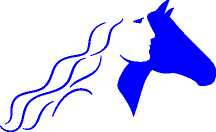 Coventry City CouncilARTICLE 9The Cycle of Early Year Pupil Premium FundingWhat is Early Years Pupil Premium? (EYPP)EYPP provides additional funding to early years childcare providers to enhance the educational experiences they provide for disadvantaged 3 and 4 year-olds including, but not restricted to, those adopted from care. How do you claim EYPP?    It is not always obvious which children are eligible for EYPP so it is crucial to gain parental permission, to check the eligibility of all children who attend your provision. You can only claim EYPP if parent/carers provide some extra information, such as their National Insurance number and authorise you to share this information with the local authority (LA).  The required information and parental consent is gathered when the parent/carer completes the appropriate section on the annual Early Years Parent/Carer Funding Declaration Form.  This information is uploaded onto the Early Years Provider Portal, where eligibility is confirmed or declined by the LA, in line with the required criteria.EYPP funding could be worth up to £300 per year, for each eligible child. This additional funding is intended to support you in providing experiences, resources and targeted interventions that impact on the rate of progress that children towards the early learning goals.Claims for EYPP funding in Coventry are much lower than anticipated.  This highlights that  providers such as yourself, are missing out on essential funding that could help support you to to improve outcomes and life chances of the children in your setting. You can access marketing materials via our website http://www.coventry.gov.uk/downloads/file/28490/early_years_pupil_premiumThe benefits of claiming EYPPUsed in the right way, EYPP funding helps children to make faster progress to narrow the achievement gap between them and their peers. There are many ways you can spend this money to improve outcomes for children. Involving parents in how to use the funding will bring about some creative ideas, as they think about experiences in the home.Some effective ways you could use the funding include:Buying specific resourcesAllocating extra time for the key person to support transition, both internal and onto school provision Initial home visits, or multiple visits where specified needs are identifiedIdentifying training for key person or whole team – possibly join up with other providersExplore opportunities provided in the Coventry Training directoryProvide parent/carer/volunteer workshops to promote skillsSupport improved attendance e.g. at a point of crisis.The Impact of EYPPDuring inspection, Ofsted will track a child who attracts EYPP to establish the level of progress he/she has made. The impact of how funding has been spent, in relation to the progress children have made will be considered very carefully by the inspector and will influence your overall Ofsted inspection outcome.  Therefore is essential to have robust monitoring systems in place which demonstrate the following:How the funding was spent?What influenced your decision to spend funding in this way?What was the expected impact on the child’s learning and development?What was the actual impact on the child’s learning and development as a result of this funding?How have they progressed against their starting points?There are many ways to monitor how you use EYPP.  However, the LA has created a template to support you.  The template can be downloaded from our website. EYPP Impact record template - EYPPThe links below lead to a series of articles that provide ideas around the effective use of EYPP https://www.early-education.org.uk/possible-ideas-spending-eypp-fundinghttps://www.early-education.org.uk/how-spend-your-eypphttps://www.brighton-hove.gov.uk/content/children-and-education/working-childcare/how-spend-early-years-pupil-premium